BAŞLIK MAKALENİN İÇERİĞİ İLE SINIRLI OLMALIDIR (TİMES NEW ROMAN, TAMAMI BÜYÜK HARFLİ, KALIN, 12 PUNTO, ORTALI, BAŞLIKTAN ÖNCE 12 NK VE SONRASINDA 6 NK BOŞLUK BIRAKILMALI, SATIR ARALIĞI BİRDEN ÇOK, DEĞER OLARAK 1,15 SEÇİLMELİ)Adı SOYADIAdı SOYADIAdı SOYADI(İsimler kabul süreci tamamlandıktan sonra yazılacaktır, dergiye yüklenen makalede yazar bilgileri yazılmamalıdır11 punto, Adın ilk harfi büyük Soyadın tamamı büyük harfle yazılacaktır)Makale İlk Gönderim Tarihi / Recieved (First): 05.05.2021	Makale Kabul Tarihi /(kabul sürecinden sonra editörlük tarafından doldurulacaktır)Atıf/©: Soyadı, Adının Baş Harf(ler)i. (2020). Makalenin adı yalnızca ilk kelimenin ilk harfi büyük geri kalanlar özel isim değilse küçük harfle yazılmalı. Journal of Management Theory and Practices Research, 2(1), Sayfa Numara Aralığı (9 punto).ÖzetKısa özete makalenin küçültülmüş bir biçimi olarak bakılmalıdır. Kısa özet, makalenin ana kısımlarının (giriş, materyal ve yöntem, sonuçlar ve tartışma) her birinin kısa bir özetini vermelidir. Yani özet, (i) araştırmanın kapsamını ve amaçlarını belirtmeli (ii) kullanılan metodolojiyi tanımlamalı (iii) bulguları özetlemeli ve (iv) ana sonuçları belirtmelidir.Özet, tek satır aralığında, 9 punto iki yana yaslı olarak ve yapılandırılmış tek paragraf olarak yazılmalıdır, 100-300 kelime arasında olmalıdır.   Anahtar Kelimeler: Anahtar Kelime, Anahtar Kelime, Anahtar Kelime, Anahtar Kelime, Anahtar Kelime (tek satır aralığında, 9 punto iki yana yaslı olarak 3-5 adet anahtar kelime)JEL Kodu: Çalışmanın JEL kodu/kodları (çalışmanın yapısına bağlı olarak birden fazla Jel kodu belirlenebilir) bu alana yazılmalıdır. İlgili Jel Kodlarını bulmak için https://ideas.repec.org/JEL/ adresinden yararlanabilirsiniz.İNGİLİZCE BAŞLIK(TİMES NEW ROMAN, TAMAMI BÜYÜK HARFLİ, KALIN, 12 PUNTO, ORTALI, BAŞLIKTAN ÖNCE 12 nk ve SONRASINDA 6 nk BOŞLUK BIRAKILMALI, SATIR ARALIĞI BİRDEN ÇOK, DEĞER OLARAK 1,15 SEÇİLMELİ)Citation/©:  Surname, First Letter of Name. (2020). ……………………………….., Journal of Management Theory and Practices Research, 2(1), Number of Pages. AbstractThe abstract should be viewed as a miniversion of the paper. The abstract should provide a brief summary of each of main sections of the paper: ıntroduction, material and methods, results, and discussion. The others word, the abstract should (i) state the principal objectives and scope of the investigation, (ii) describe the methods employed, (iii) summarize the results, and (iv) state the principal conclusions.  The abstract should be written in a single line spacing, 9 font size, justified, between 100-300 words and as a single structured paragraph.Keywords: Keywords, Keywords, Keywords, Keywords, Keywords (tek satır aralığında, 9 punto iki yana yaslı olarak, 3-5 anahtar kelime)1. GİRİŞ (birinci düzey başlıklar büyük harflerle yazılmalı, times new roman 11 punto, kalın,  iki yana yaslı, girinti yok, başlık öncesinde 12 nk ve sonrasında 6 nk boşluk bırakılmalıdır)Makale IMRAD (introduction-giriş, Methods-yöntem, Results-sonuç ve discussion-tartışma) formatında düzenlenmelidir. IMRAD mantığı soru formunda tanımlanabilir: hangi problem incelendi? Cevap: Giriş-introduction. Problem nasıl incelendi? Cevap: materyal-yöntem/ material/methods. Neler bulundu? Cevap: Sonuçlar-results. Bunlar ne anlam taşır? Cevap: tartışma-discussion. Giriş bölümünün amacı, okuyucunun konuyla ilgili önceki yayınlara bakmaya ihtiyaç duymaksızın, söz konusu çalışmanın sonuçlarını anlayıp değerlendirmesine imkân verecek şekilde temel bilgileri temin etmektir. Giriş, ayrıca çalışmaya neden ihtiyaç duyulduğunu ve mantığını da vermelidir. Girişte şu unsurların karşılanmasına önem verilmelidir: (i) ilk olarak, araştırılan problemin niteliğini ve kapsamını mümkün olan bütün açıklıkla sunmalıdır (ii) okuyucu yönlendirmek için ilgili yayınları değerlendirmelidir (iii) araştırma yöntemini belirtmelidir. Eğer gerekliyse o yöntemin seçilme nedenleri de açıklanmalıdır (iv) araştırmanın ana bulgularını belirtilmelidir. (v) bulguların ortaya çıkardığı ana sonuçları ortaya koymalıdır.Tüm metin Times New Roman 11 Punto, öncesinde 0 ve sonrasında 6 nk boşluk, özel=yok, satır aralığı=birden çok, değer= 1,15 olarak düzenlenmelidir. Metnin tamamında enter ile boş satır oluşturulmamalıdır. Metin içi atıflar APA 6 formatında olmak zorundadır. APA 6 ile ilgili detaylı bilgiye kaynakça kısmında yer verilen örneklerden ulaşabilirsiniz2. KAVRAMSAL ÇERÇEVE (BİRİNCİ DÜZEY BÜYÜK HARFLERLE YAZILMALI, TİMES NEW ROMAN  11 PUNTO, KALIN,  İKİ YANA YASLI, GİRİNTİ YOK, BAŞLIK ÖNCESİNDE 12 NK VE SONRASINDA 6 NK BOŞLUK BIRAKILMALIDIR. BAŞLIK ALTINDA HİÇBİR AÇIKLAMAYA YER VERMEDEN DİĞER BAŞLIĞA GEÇİLMEMELİDİR.)Kavramsal çerçeve, çalışmanın teorik altyapısının ve desteğinin ortaya konduğu kısımdır. Kavramsal çerçevede konunun, hangi teori/modele göre, hangi gerekçelerle ve nasıl bir yaklaşımla ele alınacağı açıklanmalıdır. Makalenin ana fikrini destekleyen ya da açıklayan teorileri, kavramlar ve fikirlere yer verilmelidir. Metin içi atıflar APA 6 formatında olmak zorundadır. APA 6 ile ilgili detaylı bilgiye kaynakça kısmında yer verilen örneklerden ulaşabilirsiniz.2.1. İkinci Düzey Alt Başlık (İkinci Düzey Başlıkların Sadece İlk Harfleri Büyük Olmalı, Times New Roman, 11 point, kalın, iki yana yaslı Yaslı, Girinti Yok, başlık öncesinde 12 nk ve sonrasında 6 nk boşluk bırakılmalıdır)İkinci düzey alt başlık olması halinde başlıkta yer alan kelimelerin sadece ilk harfleri büyük harfle yazılmış olmalıdır. Sadece bağlaçların tamamı küçük harfle yazılmalıdır.Metin içi atıflar APA 6 formatında olmak zorundadır. APA 6 ile ilgili detaylı bilgiye kaynakça kısmında yer verilen örneklerden ulaşabilirsiniz.2.1.1. Üçüncü Düzey Alt Başlık (Üçüncü Düzey Başlıkların Sadece İlk Harfleri Büyük Olmalı, Times New Roman, 11 point, kalın, iki yana yaslı Yaslı, Girinti Yok, başlık öncesinde 12 nk ve sonrasında 6 nk boşluk bırakılmalıdır)Üçüncü düzey alt başlık olması halinde başlıkta yer alan kelimelerin sadece ilk harfleri büyük harfle yazılmış olmalıdır. Sadece bağlaçların tamamı küçük harfle yazılmalıdır.Metin içi atıflar APA 6 formatında olmak zorundadır. APA 6 ile ilgili detaylı bilgiye kaynakça kısmında yer verilen örneklerden ulaşabilirsiniz.3. LİTERATÜR ARAŞTIRMASI Bu bölümde literatür (alanyazın) taraması sonucunda ulaşılan yerli ve yabancı kaynaklar hakkında (eski tarihli çalışmalardan yeni tarihli çalışmalara olacak şekilde) bilgi verilmelidir. Literatür özetini düz metin şeklinde veya tablo içinde hazırlamak yazarın isteğine bırakılmıştır. 4. ARAŞTIRMA Bu başlık altında, araştırmanın konusu ve amacı, evreni ve örneklemi, varsayımları ve yöntemi açıklanmalıdır. 4.1. Araştırmanın Amacı ve Önemi Araştırmanın amacı iyi tanımlanmış problem ifadesine bağlı olmakla birlikte her türlü yanlış anlamayı önleyecek açıklıkta bu bölümde verilmelidir. Araştırmanın amacı, “ne?”, “nasıl?” ve “niçin?” sorularına cevap vermektir. Böylelikle aydınlatılmak istenen problemin somutlaştırılmasına yardımcı olur.Araştırmanın önemi ise neden başka bir konu değil de, bu konunun seçildiğini gerekçeleri ile açıklanır. Toplanan verilerin, bir sorunun çözümünde nasıl kullanılabileceğini açıklar.4.2. Araştırmanın Evreni ve Örneklemi Araştırma evreni, araştırma bulgularının genellendiği ve içerisinden araştırma örnek örnekleminin seçildiği büyük gruptur. Örneklem ise belirli bir evrendeki birimler arasından sistematik bir şekilde seçilen evreni temsil ettiği kabul edilen kümedir. Araştırmanın evreni, çalışmanın amacına uygun olarak seçilmelidir. Örneklemin seçiminde hangi tekniğin kullanıldığı (kolayda, kasıtlı, kota, kartopu, aykırı, tesadüfi, sistematik, tabakalı ya da kümeli) ve örneklem büyüklüğünün nasıl belirlendiği net bir şekilde açıklanmalıdır. 4.3. Araştırmanın Yöntemi Çalışmada hangi araştırma deseninin kullanıldığı, örneklem seçimi, veri toplama ve analiz yöntemi gibi hususlar bu başlık altında belirtilmelidir. Araştırmanın yöntemi çalışmanın amacına uygun olmalıdır. Daha sonra araştırma amacını test etmek için oluşturulan araştırma modeli, hipotezleri açıklanmalıdır. Ayrıca araştırma sonucunda elde edilen verilerin güvenilirlik testi sonucuna ve araştırma bulgularına yer verilmelidir. Metin içerisine yazılacak denklemler, “word” programında denklem komutu ile iki yana olarak yazılmalıdır. Metin içi atıflar APA 6 formatında olmak zorundadır.4.4. Bulgular ve TartışmaAraştırma sonucunda elde edilen bulgulara bu bölümde yer verilmelidir. Bulgular araştırmanın amacına uygun ve sistematik şekilde (yeterli ve ilişkili alıntılar, örnekler, varsa istatistikler, tablolar ve şekillerle desteklenerek) sunulmalıdır. Tablolara metin içerisinde atıf yapılmalıdır. Tablolara metin içerisinde atıfta bulunulurken Tablo 1’de yer alan… Tablo 2’ye göre… gibi ifadeler kullanılmalı aşağıdaki/yukarıdaki tabloda… gibi ifadeler kullanılmamalıdır. Tablo düzenine ilişkin şekil şartları Tablo-1’de gösterilmiştir.  Tablo içerisindeki metin 10 punto olup gerekli durumlarda 7 puntoya kadar indirilebilir. Satır Aralığı: tek, önce 0 nk, sonra 0 nk, girinti yok şeklinde ayarlanmalıdır. Tablo 1. Başlıklar Tablo Üstünde ve Sadece İlk Harfler Büyük Olmalıdır (Kalın, 11 punto ve Ortalı Yazılmalıdır, başlık öncesinde 12 nk ve sonrasında 6 nk boşluk bırakılmalıdır) Kaynak: APA 6’ya göre tablolarda kaynak gösterimine uygun şekilde yazılacaktır.Çalışmada yer alan tablolar “word” programında hazırlanacaktır. Tablolarda sadece ilk satır ve gerektiği hallerde ilk sütun ve dikkat çekmesi gereken sayılar kalın (bold) olacaktır. Sayı ve frekanslar ortalı olacaktır. Ondalık ayracı olarak virgül kullanılacaktır. Ondalıklı sayıların tam kısmı 0 (sıfır) olması durumuna boş bırakılmayacak olup tam kısma 0 yazılacaktır. Tabloların, sayfa marjlarına uygun olması gerekmektedir. Bu işlem için tablonun tamamı seçilip, fareden sağ tıklanıp, otomatik sığdır seçeneği seçilip son olarak pencereye otomatik sığdır seçeneğinden yararlanılabilir. Tabloların sağ ve sol taraflarında kenarlık çizgisi (dikey çizgi) kullanılmamalıdır. Şekillere ilişkin bilgilendirmede Şekil-1’de verilmektedir. Şekil başlığı şeklin üstün yer alır ve şeklin açıklaması işlevini görür. Kaynakça ise şeklin altında ve sayfaya ortalı şekilde yazılmalıdır. Çalışmada yer alan şekiller jpeg formatında olmalıdır. Şekil 1. Başlıklar Şekil Üstünde ve Sadece İlk Harfler Büyük Olmalıdır (Kalın, 11 punto ve Ortalı Yazılmalıdır, başlık öncesinde 12 nk ve sonrasında 6 nk boşluk bırakılmalıdır)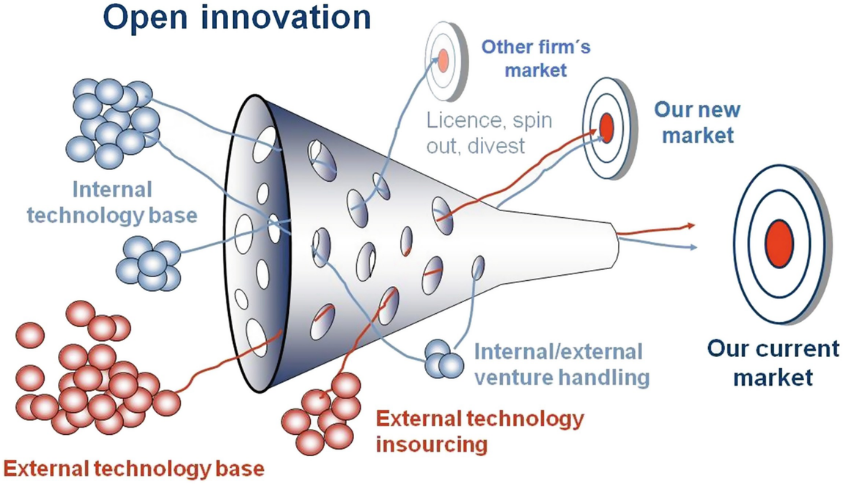 Kaynak: APA 6’ya göre şekillerde/tablolarda kaynak gösterimine uygun şekilde yazılacaktır.SONUÇ ve TARTIŞMASayısal bulgular tekrar edilmemelidir. Ana sonuçlar kısaca açıklanmalı ve önceki çalışmalarla benzerlik ve farklılıklarına yer verilmelidir. Araştırmanın alanına nasıl katkıda bulunduğu belirtilmelidir. Varsa sonraki çalışmalara öneriler eklenebilir. KAYNAKÇA( ÖRNEK: KAYNAKÇA DÜZENİ AŞAĞIDAKİ GİBİ OLMALIDIR, FORMAT APA 6)Makalenin sonunda, herhangi bir ekten önce APA 6 yazı stiline göre referanslar verilmelidir. Tüm kaynaklar Times New Roman stilinde, 10 punto büyüklüğünde, “0”dan önce ve “6” paragraf değerlerinden sonra, iki yana yaslı, satır aralığı: çoklu, değer=1.15, ilk satır= girinti yok, diğer satırlar 1 cm girintili yazılmalıdır. Kaynaklar bölümündeki her atıfın metin içerisinde ve metinde kullanılan her atıfın ise kaynakça bölümünde yer aldığından emin olunmalıdır. Makalenin doi numarası varsa mutlaka eklenmelidirMetin içi atıflara örnekler:Kaynaklara göndermeler, metin içinde açılacak ayraçlarla yapılmalıdır. Ayraç içindeki sıra şöyle olmalıdır: Yazar(lar)ın soyadı, kaynağın yılı, sayfa numaraları.Karşılaşılabilecek farklı durumlar şöyle örneklenebilir:.......ifade edilmiştir (Wilson, 2011)........belirtilmiştir (Wilson, 2011: 210-215).......Dollery (2008a: 15-20) ileri sürmektedir.......(Wollmann vd., 2012: 126-153).......(Watson, Hassett, 2003: 399-432; Wollmann, Marcou, 2013: 15-23).KAYNAKÇABaker, J. S., & Jones, M. A. (1996, Spring). The Poison Grapevine: How Destructive Are Gossip and Rumor in the Workplace. Human Resource Development Quarterly, 7(1), s. 75-88.Beersma, B., & Kleef, A. V. (2011). How the Grapevine Keeps You in Line: Gossip Increases Contributions to the Group. Social Psychological and Personality Science, 2(6), s. 642-649. doi:10.1177/1948550611405073Bhasin, S. (2013). Rumours Galore... to Gossiping No More !!! Human Capital, 18-24.Danış, M. S. (2015). Dedikodunun Sosyolojisi. Konya: Selçuk Üniversitesi Sosyal Bilimler Enstitüsü Yayınlanmamış Yükseklisans Tezi.Davis, K. (1953, September-October). Management Communication and the Grapevine. Harvard Business Review, 31(5), s. 43-49.Davis, K. (1969). Grapevine Communication Among Lower and Middle Managers. Personel Journal.Davis, K. (1973, October). The Care and Cultivation of the Corporate Grapevine. Management Review, 62(10), s. 53-56.Deepa, S., & Seth, M. (2016, April). Can Organizational Grapevine be Beneficial? An Exploratory Study in Indian Context. English for Specisific Purposes World, 19(49).Dingfelder, S. F. (2006, April). Learned it through the Grapevine. 02 19, 2018 tarihinde APA Monitor on Psychology: http://www.apa.org/monitor/apr06/grapevine.aspx adresinden alındıDodig-Crnkovic, G., & Anokhina, M. (2008). Workplace Gossip and Rumor: The Information Ethics Perspective. In Proceeding of the Tenth International Conference ETHICOMP. Dunbar, R. (1997). Grooming, Gossip, and the Evolutaion of Language. USA, London: Harvard University Press.Elder, D., & Enke, J. L. (1991, August). The Structure of Gossip: Opportunities and Constraints on Collective Expression among Adolescents. American Sociological Review, 56(4), s. 494-508.Eroğlu, E. (2005). Yöneticilerin Dedikodu ve Söylentiye Yönelik Davranış Biçimlerinin Belirlenmesi: Arfor Taşıma Hizmetleri A.Ş.'de Bir Uygulama. Kırgızistan-Türkiye Manas Üniversitesi Sosyal Bilimler Dergisi, 7(13), s. 203-219.Erol, Y., & Akyüz, M. (2015). Dünyanın En Eski Medyası: Dedikodunun Örgüt Düzeylerindeki İşlevleri ve Algılanışı: Sağlık Örgütlerinde Bir Alan Araştırması. Journal of World of Turks, 7(2), s. 149-168.BilgilerGruplarSayıYüzdeAaaaa AaaaaaAaaa2525,0Aaaaa AaaaaaAaaa5050,0Aaaaa AaaaaaAaaa2525,0Bbbbb BbbbbBbbbb12016,5Bbbbb BbbbbBbbbb9412,9Bbbbb BbbbbBbbbb10614,5Bbbbb BbbbbBbbbb10514,4Bbbbb BbbbbBbbbb9112,5Bbbbb BbbbbBbbbb9813,4Bbbbb BbbbbBbbbb9112,5Bbbbb BbbbbBbbbb243,3Ccccc CcccccCcccc22230,5Ccccc CcccccCcccc21629,6Ccccc CcccccCcccc11916,3Ccccc CcccccCcccc17223,6